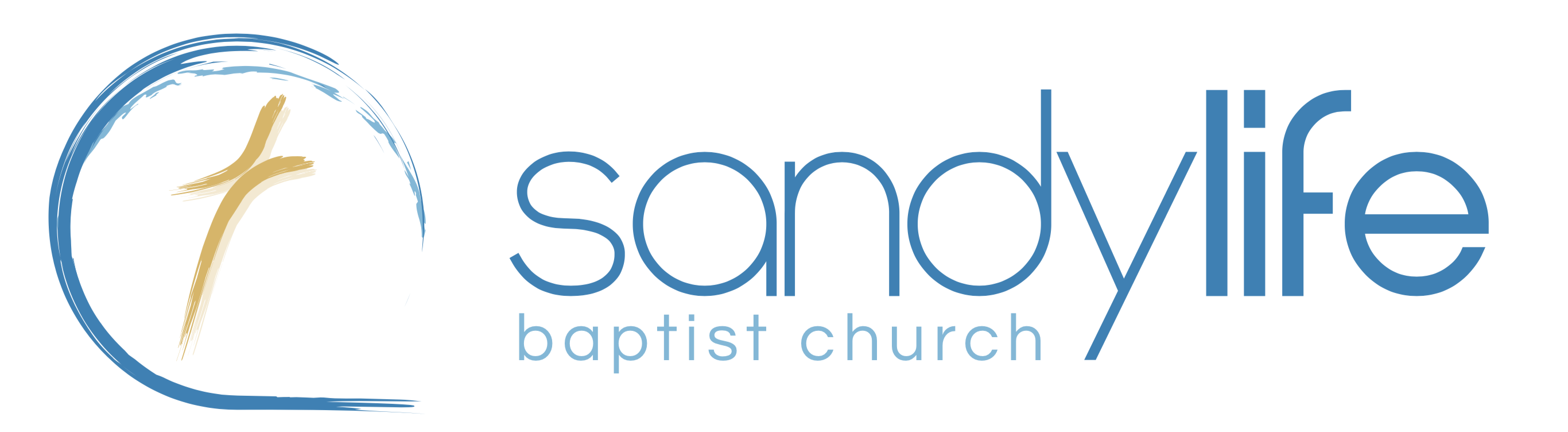 SANDYLIFE BAPTIST CHURCH - SAFE MINISTRY CHECK
(SCREENING QUESTIONAIRE FOR LEADERS & VOLUNTEERS)PERSONAL DETAILSCONSENT: I consent to the information contained in this application including the subsequent pages to be kept by our church. I understand that this information will be kept in a confidential file and used only for screening and disciplinary purposes.Name: _______________________ Signature:___________________________  Date: ______________Background InformationPlease tick either “yes” or “no” for each question.
If the answer to any of the following questions is “yes”, please give details on a separate page.
NOTE: A “yes” answer will not automatically rule an applicant out of selection.Desire and Suitability for MinistryCan you describe more fully the reasons you desire to be involved with this ministry’? 


Can you describe a positive experiences in your past ministry? 

Can you describe a negative experiences in your past ministry? 


Do you consider yourself a positive role model? Why/Why not? 

Is there any other information relating to your suitability for this ministry you wish to share?
Character References:  Please provide two (2) referees. Referees must be over eighteen years of age and able to give a report (by telephone only) on your good character and suitability for ministry.
Referee 1 : Name: ___________________________   Phone___________________________
Referee 2 : Name: ___________________________   Phone___________________________DECLARATIONI, ___________________________________(enter full name), do solemnly and sincerely declare that:The information I have provided in this application and the information contained in any document accompanying this application are true and correct to the best of my knowledge and belief.I understand that any material misstatement in or omission from this questionnaire may render me unfit to hold a particular or any office in the Church.I will provide a Police Check every two years and a Working with Children Check.I have read, understood and will abide by the SandyLife Baptist Church Ministry Leaders’ Code of Conduct.
Applicant’s Signature______________________________________ Date _____________________   SENIOR PASTORS ENDORSEMENT (To be completed by the Senior Pastor)I, _______________________________, as the Senior Pastor of SandyLife Baptist Church endorse and support the applicants application to be involved in ministry, provided they meet the other necessary screening requirements.Signed:______________________________Date:_______________________________QuestionYesNoDo you have any health problem(s) which may affect you volunteering for the church?Have you ever been convicted of a criminal offence?Have you ever been charged with a criminal offence?Have you ever had permission to undertake paid or voluntary work with children or other vulnerable people refused, suspended or withdrawn in Australia or any other country?Have you ever engaged in any of the following conduct, even though never having been charged?Sexual contact with someone under your care other than your spouse (such as parishioner, client, patient, student, employee or subordinate)Sexual contact with a person under the age of consentIllegal use , production, sale or distribution of pornographic materialsConduct likely to cause harm to people, or to put them at risk of harm.Has your driver’s licence ever been revoked or suspended?Have you ever had an apprehended violence order, order for protection or the like issued against you as a result of allegations of violence, abuse, likely harm, harassment, stalking etc?Has a child or dependent young person in your care (as a parent or in any other capacity) ever been removed from your care, or been the subject of a risk assessment by the authorities?Have you done anything in the past or present that may result in allegations being made against you of child abuse? Abuse means: bullying, emotional abuse, harassment: neglect; physical abuse; or sexual abuse.Have you ever done anything in the past or present that may result in allegations being made against you of bullying or any form of harassment of adults?To your knowledge, have you ever been the subject of an allegation of sexual abuse or sexual misconduct?Have you a history of alcohol abuse or a history of substance abuse including prescription, over-the-counter, recreational or illegal drugs?